һигеҙенсе  март ауыл советы                                                  Совет сельского поселения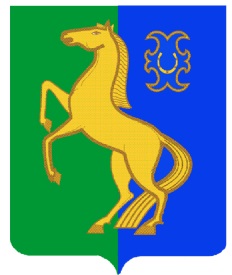    ауыл билəмəhе советы                                                         Восьмомартовский сельсоветмуниципаль районының                                                             муниципального района      Йəрмəĸəй  районы                                                                     Ермекеевский районБашkортостан Республиĸаhы                                                     Республики Башкортостан         ҠАРАР                                                 № 11                                       РЕШЕНИЕ      25 сентября 2023 й.                                                                      25 сентября  2023 гОб избрании состава Постоянной комиссии по социально-гуманитарным вопросам, земельным вопросам, благоустройству и экологии Совета сельского поселения Восьмомартовский Башкортостан  сельсовет муниципального района Ермекеевский район РеспубликиВ соответствии со статьей 13 Регламента Совета сельского поселения Восьмомартовский сельсовет муниципального района Ермекеевский район Республики Башкортостан Совет сельского поселения Восьмомартовский сельсовет муниципального района Ермекеевский район Республики Башкортостан решил:1. 	Сформировать Постоянную комиссию по социально-гуманитарным вопросам, земельным вопросам, благоустройству и экологии количестве 2 депутатов.2.	Избрать в состав Постоянной комиссии по социально-гуманитарным вопросам, земельным вопросам, благоустройству и экологии следующих депутатов Совета:Михайлова Т.А. – избирательный округ № 3;Нуйкова С.Н.-избирательный округ №4Мазитова С.А.-избирательный округ № 6 Главасельского поселения Восьмомартовский сельсоветмуниципального района Ермекеевский районРеспублики Башкортостан                                                       А.З.Латыпова